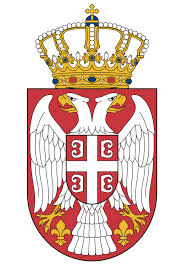 Република СрбијаМИНИСТАРСТВО ГРАЂЕВИНАРСТВА,САОБРАЋАЈА И ИНФРАСТРУКТУРЕ Београд, Немањина 22-26КОНКУРСНА ДОКУМЕНТАЦИЈАЗА ЈАВНУ НАБАВКУ Унапређење и одржавање постојећих софтверских система  у унутрашњој пловидби и умрежавање Лучких капетанија у јединствени информациони системЈАВНА НАБАВКА бр. 11/2020ОТВОРЕНИ ПОСТУПАКјул 2020. годинеI  ОПШТИ ПОДАЦИ О ЈАВНОЈ НАБАВЦИНазив и седиште наручиоца:Министарство грађевинарства, саобраћаја и инфраструктуре11000 Београд,Немањина 22-26, ПИБ 108510088 МБ 17855212Интернет страна наручиоца: www.mgsi.gov.rs(у даљем тексту: наручилац)Особа или служба задужена за контакт и адреса електронске поште:Име и презиме: Татјана Радукић Адреса електронске поште: tatjana.radukic@mgsi.gov.rsВрста поступка јавне набавке:      Јавна набавка спроводи се у отвореном поступку јавне набавке у складу са Законом                                                                                                                                                                                                          о  јавним набавкама („Службени гласник РС“, бр. 124/12,14/15 и 68/15) у даљем   тексту Закон.Предмет јавне набавке:Унапређење и одржавање постојећих софтверских система  у унутрашњој пловидби             и умрежавање Лучких капетанија у јединствени информациони систем - УслугеУговор о јавној набавци:Наручилац ће по спроведеном поступку јавне набавке закључити уговор о јавној набавци услуга.II  ПОДАЦИ О ПРЕДМЕТУ ЈАВНЕ НАБАВКЕПредмет јавне набавкеПредмет јавне набавке бр. 11/2020 су Услуге унапређења и одржавања постојећих софтверских система у унутрашњој пловидби и умрежавање Лучких капетанија у јединствени информациони систем ("Службени гласник РС" број 68/15) Назив и ознака из општег речника набавке: Унапређење и одржавање постојећих софтверских система  у унутрашњој пловидби и умрежавање Лучких капетанија у јединствени информациони систем: 72212000 – услуге програмирања апликацијског софтвера.Врста, количина и опис услугеДетаљан опис и разрада предмета набавке садржани су у Техничкој спецификацији, која је саставни  део ове конкурсне документације.Укупна процењена вредност јавне набавке: Процењена вредност јавне набавке је 6.333.333,00 динара без ПДВ-а динара без ПДВ-а, односно 7.600.600,00 динара са ПДВ. Јавна набавка није обликована у више целина (партија).Уговор се закључује на период од 12 месециIII TEХНИЧКЕ СПЕЦИФИКАЦИЈЕУВОД Софтверско решење треба да буде надограђено на постојећи информациони систем лучке капетаније Београд. Front-end део софтверског решења треба реализовати у веб технологији и то као single page апликацију која пружа искуство налик на десктоп апликације. Back-end део треба реализовати у .net технологији.Сервер за управљање базама података треба да буде SQL Server Standard.Апликативни део треба да буде израђен у складу са регулативом из области водног саобраћаја. Све контроле приликом уноса података треба да прате одговарајуће правилнике и законску регулативу везану за унутрашњу пловидбу.Апликативно решење треба имплементирати у следећим лучким капетанијама:БезданАпатинНови СадСремска МитровицаСентаТител БеоградПанчевоСмедеревоВелико ГрадиштеКладовоПраховоРешење треба да омогућава следеће функционалности:Модул за управљање испитима за управљача чамцемДефинисање термина испитаАутоматско обавештавање кандидата о термину испита путем електронске поштеАутоматска штампа записника о одржаном стручном испиту за управљаче чамцемУнос података о кандидатима за полагање стручног испита за управљаче чамцемАутоматска штампа уверења о положеном стручном испиту за управљаче чамцем. Пре штампе уверења и записника потребно је у складу са регулативном поставити све контролне механизме у софтверско решење у циљу утврђивања недостајућих прилога или неисправно унетих података. Потребно је доставити одговарајуће софтверско решење за скенирање документације из веб апликације одабиром одговараћује опције из feeder-a мрежног скенера. Модул за дозволе за управљаче чамацаОвај модул треба да омогући унос података из одговарајућег уписника а у циљу издавања дозволе за управљаче чамаца. Неопходно је уградити све неопходне валидације у складу са правним основом издавања дозволе за управљаче чамцем тако да се спрече могуће грешке. Такође потребно је имплементирати одговарајуће валидације у циљу контроле исправности скенирања прилога прописаних подзаконским актима.Модул треба да омогући фотографисање и чување фотографије лица коме се издаје дозвола. Овај модул треба да омогући штампу дозволе за управљаче чамцем на обрасцу прописаном одговарајућим правилником на матричном штампачу након контроле исправности унетих података. Модул за бродарске књижицеОвај модул треба да омогући унос података из одговарајућег уписника а у циљу издавања бродарске књижице. Неопходно је уградити све неопходне валидације у складу са правним основом издавања бродарске књижице тако да се спрече могуће грешке. Такође потребно је имплементирати одговарајуће валидације у циљу контроле исправности скенирања прилога прописаних подзаконским актима.Модул треба да омогући фотографисање и чување фотографије лица коме се издаје бродарска књижицаОвај модул треба да омогући штампу бродарске књижице на обрасцу прописаном одговарајућим правилником на матричном штампачу након контроле исправности унетих података.Модул за плутајуће објектеОвај модул треба да омогући унос података из одговарајућег уписника а у циљу издавања плутајуће дозволе. Неопходно је уградити све неопходне валидације у складу са правним основом издавања плутајуће дозволе тако да се спрече могуће грешке. Модул треба да омогући фотографисање и чување фотографије плутајућег објектаОвај модул треба да омогући штампу плутајуће дозволе на обрасцу прописаном одговарајућим правилником на матричном штампачу након контроле исправности унетих података.Модул за чамце - пловидбене дозволеОвај модул треба да омогући унос података из одговарајућег уписника а у циљу издавања пловидбене дозволе. Неопходно је уградити све неопходне валидације у складу са правним основом издавања пловидбене дозволе тако да се спрече могуће грешке. Модул треба да омогући фотографисање и чување фотографије чамцаОвај модул треба да омогући штампу пловидбене дозволе на обрасцу прописаном одговарајућим правилником на матричном штампачу након контроле исправности унетих података.Поред наведених модула софтверско решење треба да омогући креирање одговарајућег регистра физичких и правних лица власника као и преглед дозвола и објеката које поседује физичко или правно лице. Такође апликацијa треба да садржи и одговарајуће шифарнике прописане подзаконским и законским актима из области унутрашње пловидбе. Апликација треба да поседује напредан систем за управљање корисницима. Систем треба да омогући креирање корисника, креирање рола и доделу акција ролама. Потребно је да свака од наведених лучких капетанија може да прегледа све податке, али уноси само податке везане за матичну лучку капетанију. Све промене на систему потребно је логовати, а на неким пољима попут промене адресе приказати и историјат. Систем треба да омогући претрагу података на начин да су критеријуми претраге сва поља која се попуњавају у систему и да омогући експорт података минимално у CSV формат. Испоручилац је дужан да реализује трансформацију и унос података у нови систем из приручних апликација и MS Excel табела. Систем треба да буде доступан на 12 лучких капетанија повезаних у заједничку мрежу. Потребно је реализовати умрежавање 12 лучких капетанија у јединствени систем достављањем одговарајуће опреме и то минимално 12 рутера са минимално VPN функционалношћу. Испоручилац је дужан да обезбеди и сву другу неопходну мрежну опрему у циљу имплементације интегрисаног информационог система лучких капетанија. У својој понуди понуђач ће дати предлог спецификације рутера које ће понудити. Њихова цена биће укључена у укупну цену коју  за  овај посао Понуђач исказује. Тачна количина биће одређена након што понуђач буде обишао све локације капетанија и ближе се буде упознао са окружењем.На локацијама је доступна интернет конекција. Испоручилац је дужан да испоручи неопходну опрему и изврши имплементацију исте у циљу исправног функционисања система на свим локацијама.   Испоручилац је дужан да реализује одржавање система у периоду од годину дана од пуштања система у рад. Одржавање система подразумева следеће:Одржавање система подразумева:Подршку за отклањање проблемаПодршка систем инжињера за одржавање испоручене мрежне инфраструктуре Корективно одржавање у циљу отклањања евентуалних проблема и унапређења перформанси системаПревентивно одржавање које подразумева измене софтвера у циљу спречавања појаве недостатака у будућности (нпр. проблеми који тренутно не праве проблем у раду али могу да направе у будућности, као што је престанак подршке за одређене функционалности у веб прегледачу).IV УСЛОВИ ЗА УЧЕШЋЕ У ПОСТУПКУ И УПУТСТВО ЗА ДОКАЗИВАЊЕ ИСПУЊЕНОСТИ УСЛОВАОБАВЕЗНИ УСЛОВИ ЧЛАН 75. СТАВ 1. ТАЧКА 1) ДО 4) Обавезни условиПонуђач у поступку јавне набавке мора доказати:1.1.      да је регистрован код надлежног органа, односно уписан у одговарајући регистар1.2.      да понуђач и његов законски заступник није осуђиван за неко од кривичних дела као члан организоване криминалне групе, да није осуђиван за кривична дела против привреде, кривична дела против животне средине, кривично дело примања или давања мита, кривично дело преваре;1.4. да је измирио доспеле порезе, доприносе и друге јавне дажбине у складу са прописима Републике Србије или стране државе када има седиште на њеној територији;1.6. да је поштовао све обавезе које произилазе из важећих прописа о заштити на раду, запошљавању и условима рада, заштити животне средине, као и да нема забрану обављања делатности која је на снази у време подношења понуде (чл. 75. ст. 2. Закона): Регистар понуђача: Лице уписано у регистар понуђача није дужно да приликом подношења понуде доказује испуњеност обавезних услова из члана 75. став 1. тачка 1) до 4) Закона о јавним набавкама. Понуђач је дужан да на свом меморандуму у виду изјаве наведе интернет страницу на којој су тражени подаци (докази) јавно доступни.Додатни услови које треба Понуђач да испуни :Финансијски  капацитет Пословни капацитет Кадровски капацитетУСЛОВИ КОЈЕ МОРА ДА ИСПУНИ ПОНУЂАЧ АКО ИЗВРШЕЊЕ НАБАВКЕ ДЕЛИМИЧНО ПОВЕРАВА ПОДИЗВОЂАЧУПонуђач је дужан да за подизвођаче достави доказе о испуњености обавезних услова Поглављe IV. УСЛОВИ ЗА УЧЕШЋЕ У ПОСТУПКУ ЈАВНЕ НАБАВКЕ (члан 75. став 1. тачке 1), 2),  и 4) Закона о јавним набавкама)  И УПУТСТВО КАКО СЕ ДОКАЗУЈЕ ИСПУЊЕНОСТ УСЛОВАУСЛОВИ КОЈЕ МОРА ДА ИСПУНИ СВАКИ ОД ПОНУЂАЧА ИЗ ГРУПЕ ПОНУЂАЧА	Сваки понуђач из групе понуђача мора да испуни обавезне услове из Поглавља IV. УСЛОВИ ЗА УЧЕШЋЕ У ПОСТУПКУ ЈАВНЕ НАБАВКЕ (члан 75. став 1. тач. 1), 2),  и 4) Закона о јавним набавкама) И УПУТСТВО КАКО СЕ ДОКАЗУЈЕ ИСПУЊЕНОСТ УСЛОВА.Докази о испуњености услова достављају се у копијама.	Ако се у држави у којој понуђач има седиште не издају тражени докази, понуђач може, уместо доказа, приложити своју писану изјаву, дату под кривичном и материјалном одговорношћу оверену пред судским или управним органом, јавним бележником или другим надлежним органом те државе. Ако понуђач има седиште у другој држави, наручилац може да провери да ли су документи којима понуђач доказује испуњеност тражених услова издати од стране надлежних органа те државе.	Понуђач је дужан да без одлагања писмено обавести наручиоца о било којој промени у вези са испуњеношћу услова из поступка јавне набавке, која наступи до доношења одлуке, односно закључења уговора, односно током важења уговора о јавној набавци и да је документује на прописани начин.	Понуђач није дужан да доставља доказе који су јавно доступни на интернет страницама надлежних органа ако наведе интернет страницу на којој су тражени подаци (докази) јавно доступни.	Уколико је понуђач у складу са чланом 78. Закона о јавним набавкама, уписан у регистар понуђача, није дужан да приликом подношења понуде доказује испуњеност обавезних услова из члана 75. став 1. тач. 1) до 3), ако наведе интернет страницу на којој су тражени подаци (докази) јавно доступни.V УПУТСТВО ПОНУЂАЧУ КАКО ДА САЧИНИ ПОНУДУ1. ПОДАЦИ О ЈЕЗИКУ НА КОЈЕМ ПОНУДА МОРА ДА БУДЕ САСТАВЉЕНАПонуђач подноси понуду на српском језику. Понуда, сва документа уз понуду и сва коресподенција између понуђача и наручиоца мора да буде писана на српском. Уз сва достављена документа на страном језику мора бити приложен и оверен превод овлашћеног тумача на српски језик.2. НАЧИН НА КОЈИ ПОНУДА МОРА ДА БУДЕ САЧИЊЕНАПонуђач понуду подноси непосредно или путем поште у затвореној коверти или кутији, затворену на начин да се приликом отварања понуда може са сигурношћу утврдити да се први пут отвара. На полеђини коверте или на кутији навести назив и адресу понуђача. У случају да понуду подноси група понуђача, на коверти је потребно назначити да се ради о групи понуђача и навести називе и адресу свих учесника у заједничкој понуди.Понуду доставити на адресу: Министарство грађевинарства, саобраћаја и инфраструктуре, Немањина 22-26, преко писарнице Управе за заједничке послове републичких органа, са назнаком: Унапређење и одржавање постојећих софтверских система у унутрашњој пловидби и умрежавање Лучких капетанија у јединствени информациони систем, 11/2020- НЕ ОТВАРАТИ”. Понуда се сматра благовременом уколико је примљена од стране наручиоца датума назначеног у позиву за подношење понудаПонуда коју наручилац није примио у року одређеном за подношење понуда, односно која је примљена по истеку дана и сата до којег се могу понуде подносити, сматраће се неблаговременом.Отварање понуде обавиће се јавно на адреси наручиоца – Министарство грађевинарства, саобраћаја и инфраструктуре, Немањина 22-26, Београд, XI спрат, канцеларија бр. 7.  Обрасце дате у конкурсној документацији, односно податке који морају да буду њихов саставни део, понуђач попуњава јасно и недвосмислено, читко-штампаним словима, а овлашћено лице понуђача исте потписује и печатом оверава. Понуда не сме да садржи речи унете између редова, брисане речи, речи писане преко других речи, изузев када је неопходно да понуђач исправи грешке које је направио. У том случају ће исправке остати видљиве и бити оверене парафом овлашћеног лица које је потписало понуду и печатом понуђача.Подношењем понуде понуђач потврђује да је потпуно упознат са важећим законима, подзаконским актима и правилима која на било који начин могу утицати или се примењивати на поступак уговарања и извршења предмета набавке.Трошкове припреме и подношења понуде сноси искључиво понуђач и не може тражити од наручиоца накнаду трошкова, осим за трошкове предвиђене у обрасцу трошкова припреме понуде.Понуде и документација приложена уз понуду, не враћају се, осим у случају неблаговремено поднесене понуде и одустајања понуђача од понуде у року за подношење понуда. 3. ПОНУДА СА ВАРИЈАНТАМАПодношење понуде са варијантама није дозвољено.4. НАЧИН ИЗМЕНЕ, ДОПУНЕ И ОПОЗИВА ПОНУДЕУ року за подношење понуде понуђач може да измени, допуни или опозове своју понуду на начин који је одређен за подношење понуде.Понуђач је дужан да јасно назначи који део понуде мења, односно која документа накнадно доставља. Измену, допуну или опозив понуде треба доставити на адресу: Министарство грађевинарства, саобраћаја и инфраструктуре, Немањина 22-26, преко писарнице Управе за заједничке послове републичких органа, са назнаком:„Измена понуде за јавну набавку Унапређење и одржавање постојећих софтверских система у унутрашњој пловидби и умрежавање Лучких капетанија у јединствени информациони систем, бр. 11/2020 - НЕ ОТВАРАТИ” или„Допуна понуде за јавну набавку: Унапређење и одржавање постојећих софтверских система у унутрашњој пловидби и умрежавање Лучких капетанија у јединствени информациони систем бр. 11/2020- НЕ ОТВАРАТИ” или„Опозив понуде за јавну набавку, Унапређење и одржавање постојећих софтверских система у унутрашњој пловидби и умрежавање Лучких капетанија у јединствени информациони систем бр. 11/2020- НЕ ОТВАРАТИ” или„Измена и допуна понуде за јавну набавку Унапређење и одржавање постојећих софтверских система у унутрашњој пловидби и умрежавање Лучких капетанија у јединствени информациони систем, бр. 11/2020 - НЕ ОТВАРАТИ”.На полеђини коверте или на кутији навести назив и адресу понуђача. У случају да понуду подноси група понуђача, на коверти је потребно назначити да се ради о групи понуђача и навести називе и адресу свих учесника у заједничкој понуди.По истеку рока за подношење понуда понуђач не може да повуче нити да мења своју понуду.5. УЧЕСТВОВАЊЕ У ЗАЈЕДНИЧКОЈ ПОНУДИ ИЛИ КАО ПОДИЗВОЂАЧ Понуђач може да поднесе само једну понуду. Понуђач који је самостално поднео понуду не може истовремено да учествује у заједничкој понуди или као подизвођач, нити исто лице може учествовати у више заједничких понуда.У Обрасцу понуде понуђач наводи на који начин подноси понуду, односно да ли подноси понуду самостално, или као заједничку понуду, или подноси понуду са подизвођачем.6. ПОНУДА СА ПОДИЗВОЂАЧЕМПонуђач је дужан да у понуди наведе да ли ће извршење јавне набавке делимично поверити подизвођачу и да наведе у својој понуди, проценат укупне вредности набавке који ће поверити подизвођачу, а који не може бити већи од 50%, као и део предмета набавке који ће извршити преко подизвођача.Ако понуђач у понуди наведе да ће делимично извршење набавке поверити подизвођачу, дужан је да наведе назив подизвођача, а уколико уговор између наручиоца и понуђача буде закључен, тај подизвођач ће бити наведен у уговору.Понуђач у потпуности одговара наручиоцу за извршење обавеза из поступка јавне набавке, односно за извршење уговорних обавеза, без обзира на број подизвођача.Понуђач не може ангажовати као подизвођача лице које није навео у понуди, у супротном наручилац ће реализовати средство обезбеђења и раскинути уговор, осим ако би раскидом уговора наручилац претрпео знатну штету. Лице у односу са којим постоји сукоб интереса, не може бити подизвођач понуђачу којем је додељен уговор.Уколико ће понуђач извршење дела јавне набавке поверити подизвођачу, обавезни елементи понуде и уговора о јавној набавци биће:подаци о подизвођачу (назив, адреса, седиште, ПИБ и матични број подизвођача);део предмета набавке које ће извршити подизвођач;% укупне вредности набавке који ће поверити подизвођачу.Понуђач је дужан да за подизвођаче достави доказе о испуњености обавезних услова из члана 75. став 1. тач. 1) до 4) Закона о јавним набавкама.7. ЗАЈЕДНИЧКА ПОНУДАПонуду може поднети група понуђача. Сваки понуђач из групе понуђача мора да испуни обавезне услове из члана 75. став 1. тач. 1) до 4) овог закона.Саставни део заједничке понуде је споразум којим се понуђачи из групе међусобно и према наручиоцу обавезују на извршење јавне набавке, а који садржи: 1) податке о члану групе који ће бити носилац посла, односно који ће поднети понуду и који ће заступати групу понуђача пред наручиоцем и 2) опис послова сваког од понуђача из групе понуђача у извршењу уговора.Наручилац не може од групе понуђача да захтева да се повезују у одређени правни облик како би могли да поднесу заједничку понуду. Понуђачи који поднесу заједничку понуду одговарају неограничено солидарно према наручиоцу. Наручилац може да тражи од чланова групе понуђача да у понудама наведу имена и одговарајуће професионалне квалификације лица која ће бити одговорна за извршење уговора. 8. НАЧИН И УСЛОВИ ПЛАЋАЊА, КАО И ДРУГЕ ОКОЛНОСТИ ОД КОЈИХ ЗАВИСИ ПРИХВАТЉИВОСТ ПОНУДЕ8.1. начин, рок и услови плаћања:1) аванс у висини од ___ %, (до 10%) од укупно вредности услуге унапеређења и одржавања постојећих софтверских система, у износу од __________________ динара са ПДВ (словима:         ) (Уколико Понуђач не искаже потребу за авансом, плацење се врши на основу испостављене фактуре у року до 45 дана)2) Остатак исплате уговорне цене за услуге надоградње софтвера се врши уплатом на рачун понуђача након извршене услуге  процентуално умењене за износ примљеног аванса. Плаћање ће се извршити уз важеће средства обезбеђења у року до 45 дана од дана пријема фактуре, са свим неопходним документима којима се доказује испуњеност услова за плаћање, у складу са Законом о роковима измирења новчаних обавеза у комерцијалним трансакцијама („Службени гласник РСˮ, број 119/12 и 68/2015). Након што буду обезбеђена средства законом о буџета за 2021. годину, остатак уговорене цене из тачке 2) за услуге извршиће се у 2021. години.8.2. рок извршења услугеПонуђач има обавезу да изврши услугу унапеређења и одржавања постојећих софтверских система у року од 4 месеца од дана слања дописа од стране Лучке Капетаније Београд за одпочињање посла (датум kick-off meeting, односно иницијалног састанка у Лучкој капетанији Београд), што ће бити записнички констатовано.8.3. рок важења понуде:Рок важења понуде не може бити краћи од 60 дана од дана отварања понуда.У случају истека рока важења понуде, наручилац је дужан да у писаном облику затражи од понуђача продужење рока важења понуде.Понуђач који прихвати захтев за продужење рока важења понуде не може мењати понуду.9.ВАЛУТА И НАЧИН НА КОЈИ МОРА ДА БУДЕ НАВЕДЕНА И ИЗРАЖЕНА ЦЕНА У ПОНУДИЦена услуге, са свим трошковима, мора бити исказана у динарима без и са ПДВ –ом.  Цена је фиксна и не може се мењати.10. ПОДАЦИ О ДРЖАВНОМ ОРГАНУ ИЛИ ОРГАНИЗАЦИЈИ, ОДНОСНО ОРГАНУ ИЛИ СЛУЖБИ ТЕРИТОРИЈАЛНЕ АУТОНОМИЈЕ ИЛИ ЛОКАЛНЕ САМОУПРАВЕ ГДЕ СЕ МОГУ БЛАГОВРЕМЕНО ДОБИТИ ИСПРАВНИ ПОДАЦИ О ПОРЕСКИМ ОБАВЕЗАМА, ЗАШТИТИ ЖИВОТНЕ СРЕДИНЕ, ЗАШТИТИ ПРИ ЗАПОШЉАВАЊУ, УСЛОВИМА РАДА И СЛ. Подаци о пореским обавезама се могу добити у Пореској управи, Министарства финансија, Саве Машковића бр.3-5, Београд, www.poreskauprava.gov.rs Подаци о заштити животне средине се могу добити у Агенцији за заштиту животне средине, Руже Јовановића бр.27a, Београд www.sepa.gov.rs и у Министарству пољопривреде и заштите животне средине, Немањина бр.22-26, Београд www.mpzzs.gov.rs Подаци о заштити при запошљавању и условима рада се могу добити у Министарству за рад, запошљавање, борачка и социјална питања, Немањина бр.22-26, Београд  www.minrzs.gov.rs.11. ПОДАЦИ О ВРСТИ, САДРЖИНИ, НАЧИНУ ПОДНОШЕЊА, ВИСИНИ И РОКОВИМА ОБЕЗБЕЂЕЊА ИСПУЊЕЊА ОБАВЕЗА ПОНУЂАЧА Понуђач који наступа самостално, понуђач који наступа са подизвођачима, односно група понуђача је у обавези да уз понуду достави и писмо о намерама банке за издавање банкарских гаранција и то:Банкарску гаранцију за озбиљност понуде – оригинал, у износу од 10% од вредности понуде без ПДВ, са роком важења до истека рока важења понуде, која мора бити неопозивa, без права на приговор, безусловна и платива на први позив, у корист Министарства грађевинарства, саобраћаја и инфраструктуре.Наручилац ће банкарску гаранцију за озбиљност понуде активирати и у следећим случајевима:понуђач изменио или опозвао понуду за време трајања важности понуде, без сагласности Наручиоца; понуђач, иако је упознат са чињеницом да је његова понуда прихваћена од стране Наручиоца као најповољнија, одбио да потпише уговор, сходно условима из понуде; понуђач није доставио, у остављеном примереном року који не може бити краћи од пет дана, тражене доказе о испуњености услова из члана 75. и 76. ЗЈН, иако је упознат са чињеницом да је његова понуда прихваћена од стране Наручиоца као најповољнија; понуђач није доставио или је одбио да достави тражено средство обезбеђења за добро извршење посла, односно за повраћај авансног плаћања, у складу са захтевима из конкурсне документације.Изабраном понуђачу банкарска гаранција за озбиљност понуде ће бити враћена по закљученом уговору о јавној набавци, у року од три дана након достављања банкарске гаранције за добро извршење посла и банкарске гаранције за повраћај авансног плаћања.  Понуђачу чија понуда није изабрана као најповољнија, банкарска гаранција за озбиљност понуде биће враћена на његов писани захтев, у року од три дана од дана достављања захтева. Писма о намерама банке за издавање банкарских гаранција - оригинал, које морају бити неопозиве, без права на приговор, безусловне и плативе на први позив и то:а) Писмо о намерама банке за издавање банкарске гаранције за повраћај аванса у висини траженог аванса са ПДВ-ом (до 10%) и са роком важности до краја трајања Уговора. (Уколико Понуђач не искаже потребу за авансом, не мора достављати писмо о намерама банке за издавање банкарске гаранције за повраћај аванса)б) Писмо о намерама банке за издавање банкарске гаранције за добро извршење посла у износу од 10% од вредности уговора без ПДВ и са роком важења најмање 60 дана дужим од истека рока за коначно извршење посла.Напомена: износи наведени у писму о намерама банке могу бити изражени  номинално или процентуално од вредности понуде.Понуђач чија понуда буде изабрана као најповољнија дужан је да достави Наручиоцу банкарску гаранцију за повраћај авансног плаћања и банкарску гаранцију за добро извршење посла у року од 15 (петнаест) дана од дана закључења уговора.Банкарска гаранција за отклањање недостатака у гарантном року Пружалац услуге је дужан да уз рачун, кој доставља након примопредаје софтвера уз записник о примопредаји софтвера између Пружаоца услуге и Наручиоца, достави банкарску гаранцију за отклањање недостатака у гарантном року која одговара условима за средства обезбеђења, прописаним конкурсном документацијом за јавну набавку по основу које је овај Уговор закључен, и која мора бити снабдевена клаузулом да је неопозива, безусловна и наплатива на први позив без приговора, у висини од 5% од уговорене вредности без ПДВ-а, са трајањем важности 30 дана дуже од истека гарантног рока.11. НАЧИН ОЗНАЧАВАЊА ПОВЕРЉИВИХ ПОДАТАКАНаручилац ће чувати као поверљиве све податке о понуђачима садржане у понуди које је као такве, у складу са законом, понуђач означио у понуди; одбиће давање информације која би значила повреду поверљивости података добијених у понуди; чуваће као пословну тајну имена заинтересованих лица понуђача, као и податке о поднетим понудама до отварања понуде.Неће се сматрати поверљивим докази о испуњености обавезних услова, цена и други подаци из понуде који су од значаја за примену елемената критеријума и рангирање понуде.Наручилац ће као поверљиве третирати податке у понуди који су садржани у документима који су означени као такви, односно који у горњем десном углу садрже ознаку „ПОВЕРЉИВОˮ, као и испод поменуте ознаке потпис овлашћеног лица понуђача. Уколико се поверљивим сматра само одређени податак садржан у документу који је достављен уз понуду, поверљив податак мора да буде обележен црвеном бојом, поред њега мора да буде наведено „ПОВЕРЉИВОˮ, а испод поменуте ознаке потпис овлашћеног лица понуђача. Наручилац не одговара за поверљивост података који нису означени на поменути начин. 12. ДЕФИНИСАЊЕ ПОСЕБНИХ ЗАХТЕВА, УКОЛИКО ПОСТОЈЕ, У ПОГЛЕДУ ЗАШТИТЕ ПОВЕРЉИВОСТИ ПОДАТАКА КОЈЕ НАРУЧИЛАЦ СТАВЉА ПОНУЂАЧИМА НА РАСПОЛАГАЊЕ, УКЉУЧУЈУЋИ И ЊИХОВЕ ПОДИЗВОЂАЧЕПодаци који се налазе у конкурсној документацији нису поверљиви.13. ДОДАТНЕ ИНФОРМАЦИЈЕ И ПОЈАШЊЕЊА У ВЕЗИ СА ПРИПРЕМАЊЕМ ПОНУДЕЗаинтересовано лице може, 	у писаном облику, на e-mail tatjana.radukic@mgsi.gov.rs  сваког радног дана од 7.30 до 15.30 часова, тражити од наручиоца додатне информације или појашњења у вези са припремањем понуде, при чему може да укаже наручиоцу и на евентуално уочене недостатке и неправилности у конкурсној документацији, најкасније пет дана пре истека рока за подношење понуде.Наручилац је дужан да у року од три дана од дана пријема захтева, одговор објави на Порталу јавних набавки и на својој интернет страници.Комуникација у вези са додатним информацијама, појашњењима и одговорима врши се на начин одређен чланом 20. ЗЈН.Питања је потребно упутити на адресу Наручиоца: Министарство грађевинарства, саобраћаја и инфраструктуре, Немањина 22-26, Београд, са назнаком: „За комисију за јавну набавку - Унапређење и одржавање постојећих софтверских система у унутрашњој пловидби и умрежавање Лучких капетанија у јединствени информациони систем бр. 11/2020, или послати електронском поштом на адресу tatjana.radukic@mgsi.gov.rs.Наручилац ће у року од три дана од дана пријема захтева, одговор објавити на Порталу јавних набавки и на својој интернет страници. Тражење додатних информација или појашњења телефоном није дозвољено. Комуникација у поступку јавне набавке врши се искључиво на начин одређен чланом 20. Закона о јавним набавкама.  14. ДОДАТНА ОБЈАШЊЕЊА ОД ПОНУЂАЧА ПОСЛЕ ОТВАРАЊА ПОНУДА И КОНТРОЛА КОД ПОНУЂАЧА ОДНОСНО ЊЕГОВОГ ПОДИЗВОЂАЧА Наручилац може уз сагласност понуђача да изврши исправке рачунских грешака уочених приликом разматрања понуде. У случају разлике између јединичне и укупне цене, меродавна је јединична цена.Ако се понуђач не сагласи са исправком рачунских грешака, наручилац ће његову понуду одбити као неприхватљиву. 15.  ВРСТА КРИТЕРИЈУМА ЗА ДОДЕЛУ УГОВОРА, ЕЛЕМЕНТИ КРИТЕРИЈУМА НА ОСНОВУ КОЈИХ СЕ ДОДЕЉУЈЕ УГОВОР Одлука о додели уговора донеће се применом критеријума најнижа понуђена цена.16.  НАКНАДА ЗА КОРИШЋЕЊЕ ПАТЕНТА (обавезе понуђача по члану 74. став 2. ЗЈН).Накнаду за коришћење патената, као и одговорност за повреду заштићених права интелектуалне својине трећих лица сноси Понуђач.17.  НАЧИН И РОК ЗА ПОДНОШЕЊЕ ЗАХТЕВА ЗА ЗАШТИТУ ПРАВА ПОНУЂАЧА Захтев за заштиту права подноси се наручиоцу, а копија се истовремено доставља Републичкој комисији. Захтев за заштиту права може се поднети у току целог поступка јавне набавке, против сваке радње наручиоца, осим ако законом није другачије одређено. После доношења одлуке о додели уговора, и одлуке о обустави поступка, рок за подношење захтева за заштиту права је десет дана од дана објављивања одлуке на Порталу јавних набавки.Захтевом за заштиту права не могу се оспоравати радње наручиоца предузете у поступку јавне набавке ако су подносиоцу захтева били или могли бити познати разлози за његово подношење пре истека рока за подношење понуда, а подносилац захтева га није поднео пре истека тог рока.  Подносилац захтева је дужан да на рачун буџета Републике Србије уплати таксу од 120.000 динара. Потврда о извршеној уплати таксе из члана 156. ЗЈН која садржи следеће елементе: да буде издата од стране банке и да садржи печат банке; да представља доказ о извршеној уплати таксе, што значи да потврда мора да садржи податак да је налог за уплату таксе, односно налог за пренос средстава реализован, као и датум извршења налога. * Републичка комисија може да изврши увид у одговарајући извод евиденционог рачуна достављеног од стране Министарства финансија – Управе за трезор и на тај начин додатно провери чињеницу да ли је налог за пренос реализован. износ таксе из члана 156. ЗЈН чија се уплата врши – 120.000 динара; број рачуна: 840-30678845-06; шифру плаћања: 153 или 253; позив на број: подаци о броју или ознаци јавне набавке поводом које се подноси захтев за заштиту права; сврха: ЗЗП;  назив наручиоца; број или ознака јавне набавке поводом које се подноси захтев за заштиту права; корисник: буџет Републике Србије; назив уплатиоца, односно назив подносиоца захтева за заштиту права за којег је извршена уплата таксе; потпис овлашћеног лица банке. 18.  ЗАКЉУЧЕЊЕ УГОВОРАНаручилац ће уговор о јавној набавци достави понуђачу којем је уговор додељен у року од осам дана од дана протека рока за подношење захтева за заштиту права.19. ИЗМЕНЕ УГОВОРАНаручилац може дозволити измене битних елемената уговора, током трајања уговора, на основу образложеног писаног захтева Пружаоца услуге, из разлога на које Пружалац услуге није могао утицати, и које није могао предвидети у време подношења понуде.На основу образложеног зхтева пружаоца услуге, наручилац може дозволите измене у погледу рока извршења обавезе, само  уколико нису настале кривицом пружаоца услуге, уколико је до кашњења дошло због радњи надлежних органа и институција или су последица више силе.Уколико измену уговора предлаже Пружалац услуге Наручиоцу, дужан је да поднесе захтев у року од 2 (два) дана од дана сазнања за околности, а најкасније у року од 5 (пет) дана пре истека коначног рока за извршење услуге овог Уговора. 20. ПРОМЕНE У ВЕЗИ СА ИСПУЊЕНОШЋУ УСЛОВА ИЗ ПОСТУПКА ЈАВНЕ НАБАВКЕПонуђач је дужан да без одлагања писмено обавести наручиоца о било којој промени у вези са испуњеношћу услова из поступка јавне набавке, која наступи до доношења одлуке, односно закључења уговора, током важења листе кандидата, односно током важења уговора о јавној набавци и да је документује на прописани начин. ОБРАЗАЦ ПОНУДЕНа основу позива за подношење понуде за јавну набавку  11/2020 дајем понуду како следи: Понуда број:________________Датум: ____________________Уколико Понуђач не искаже потребу за авансом, не мора достављати писмо о намерама банке за издавањ банкарске гаранције за повраћај аванса.ОПШТИ ПОДАЦИ О ПОНУЂАЧУ2) ПОНУДУ ПОДНОСИ: Напомена: заокружити начин подношења понуде и уписати податке о подизвођачу, уколико се понуда подноси са подизвођачем, односно податке о свим учесницима заједничке понуде, уколико понуду подноси група понуђача.3) ПОДАЦИ О ПОДИЗВОЂАЧУ	Напомена:Табелу „Подаци о подизвођачу“ попуњавају само они понуђачи који подносе понуду са подизвођачем, а уколико има већи број подизвођача од места предвиђених у табели, потребно је да се наведени образац копира у довољном броју примерака, да се попуни и достави за сваког подизвођача.4) ПОДАЦИ О УЧЕСНИКУ У ЗАЈЕДНИЧКОЈ ПОНУДИНапомена:Табелу „Подаци о учеснику у заједничкој понуди“ попуњавају само они понуђачи који подносе заједничку понуду, а уколико има већи број учесника у заједничкој понуди од места предвиђених у табели, потребно је да се наведени образац копира у довољном броју примерака, да се попуни и достави за сваког понуђача који је учесник у заједничкој понуди.ОБРАЗАЦ  СТРУКТУРЕ ЦЕНЕ Упутство за попуњавање обрасца: Понуђач/члан групе носилац посла попуњава сваку ставку у обрасцу структуре цене и исти је дужан да потпише.ПОТВРДА О РЕАЛИЗАЦИЈИ УГОВОРА – пословни капацитет__________________________________  Назив наручиоца   _____________________________________  Адреса  Овим потврђујемо да је понуђач   _________________________________________________________________________, из ______________________ул._________________________________________________ ,  за потребе Наручиоца ____________________________________________________________  а) самостално   	  	  	б) као члан групе(заокружити облик наступања)  квалитетно и у уговореном року од______________до_________ (навести период извршења) извршио услуге   __________________________________________________________________________ __________________________________________________________________________  (навести врсту услуга)  у вредности од укупно ___________________________________ динара без ПДВ, односно у вредности од укупно __________________________________ динара са ПДВ, а на основу уговора број  ____________________________ од  _________________.  Ова потврда се издаје ради учешћа на тендеру и у друге сврхе се не може користити.  Контакт особа Наручиоца: ______________________________,   Телефон: _________________  	Датум:  	  	  	  	  	  Потпис овлашћеног лица  Наручиоца	 	                                                                       __________________________________  Образац копирати у потребном броју примерака.  ОБРАЗАЦ - СПИСАК ЧЛАНОВА СТРУЧНОГ ТИМА – Кадровски капацитетНапомена: Наведена лица из Понуде се не могу мењати. Уколико настану објективни разлози, који су изван контроле Понуђача, као што су пензионисање, болест, отказ и сл. неопходно је извршити замену особља уз претходну писану сагласност Наручиоца.Напомена:Уколико понуду подноси понуђач који наступа самостално образац потписује понуђач, уколико понуду подноси понуђач који наступа са подизвођачем образац потписује понуђач за подизвођача, односно уколико понуду подноси група понуђача, образац отписује овлашћено лице овлашћеног члана групе понуђача или овлашћено лице члана групе.И З Ј А В АКојом понуђач______________________________________________________(пословно име или скраћени назив понуђача)из _____________________ под пуном материјалном и кривичном одговорношћу изјављује да је поштовао обавезе које произилазе из важећих прописа о заштити на раду, запошљавању и условима рада и заштити животне средине.И З Ј А В АКојом понуђач______________________________________________________(пословно име или скраћени назив понуђача)из _____________________ под пуном материјалном и кривичном одговорношћу изјављује да нема забрану обављања делатности која је на снази у време подношења понуде.И З Ј А В А(уколико понуђач подноси понуду са подизвођачем)Којом понуђач _________________________________________________________(пословно име или скраћени назив понуђача)из _____________________ под пуном материјалном и кривичном одговорношћу изјављује да је подизвођач ____________________________ из ________________ поштовао обавезе које произлазе из важећих прописа о заштити на раду, запошљавању и условима рада и заштити животне средине.Напомена: У случају потребе Изјаву копиратиИ З Ј А В А(уколико понуђач подноси понуду са подизвођачем)Којом понуђач _________________________________________________________(пословно име или скраћени назив понуђача)из _____________________ под пуном материјалном и кривичном одговорношћу изјављује да подизвођач ____________________________ из ________________ нема забрану обављања делатности која је на снази у време подношења понуде.Напомена: У случају потребе Изјаву копиратиИ З Ј А В АКојом члан групе/члан групе носилац посла: ___________________________________________________________(пословно име или скраћени назив понуђача)из _____________________ под пуном материјалном и кривичном одговорношћу изјављује да је поштовао обавезе које произилазе из важећих прописа о заштити на раду, запошљавању и условима рада, и заштити животне средине.Напомена: У случају потребе Изјаву копиратиИ З Ј А В АКојом члан групе/члан групе носилац посла: ___________________________________________________________(пословно име или скраћени назив понуђача)из _____________________ под пуном материјалном и кривичном одговорношћу изјављује да нема забрану обављања делатности која је на снази у време подношења понуде.Напомена: У случају потребе Изјаву копиратиИЗЈАВА У предметној јавној набавци делимично поверавам подизвођачу  __________  %        вредности набавке, а што се  односи на:____________________________________________________________________________________________________________________________________________________________________________________________________________________________________________________________________________________________________________________________________________________________________________________________Напомена: Проценат укупне вредности набавке који се поверава подизвођачу не може бити већи од 50%. Понуђач је дужан да наведе део предмета набавке који ће се извршити преко подизвођача.РОК ВАЖЕЊА ПОНУДЕ                Рок важења понуде не може бити краћи од 60 дана од дана отварања понуда.                Понуда коју подносим у предметној јавној набавци важи ___________________ дана од дана отварања понуда.У складу са чланом 88. Закона о јавним набавкама („Службени гласник РС”, број 124/12, 14/15 и 68/15) и чланом 5. Правилника о обавезним елементима конкурсне документације у поступцима јавних набавки и начину доказивања испуњености услова („Службени гласник РС”, број 86/15), достављамо:ОБРАЗАЦ ТРОШКОВА ПРИПРЕМЕ ПОНУДЕ
за ЈН бр. 11/2020Понуђач може да у оквиру понуде достави укупан износ и структуру трошкова припремања понуде.Трошкове припреме и подношења понуде сноси искључиво понуђач и не може тражити од наручиоца накнаду трошкова.Ако је поступак јавне набавке обустављен из разлога који су на страни наручиоца, наручилац је дужан да понуђачу надоканди трошкове израде узорка или модела, ако су израђени у складу са техничким спецификацијама наручиоца и трошкове прибављања средстава обезбеђења.Напомена:  У случају потребе табелу копиратиУ складу са чланом 26. Закона о јавним набавкама („Службени гласник РС”, број 124/12 14/15 и 68/15) и чланом. 5. Правилника о обавезним елементима конкурсне документације у поступцима јавних набавки и начину доказивања испуњености услова („Службени гласник РС”, број 68/15) дајемо следећу:ИЗЈАВУО НЕЗАВИСНОЈ ПОНУДИза ЈН бр. 11/2020Под пуном материјалном и кривичном одговорношћу потврђујемо да понуду за јавну набавку број 11/2020 подносимо независно, без договора са другим понуђачима или заинтересованим лицима. 	Датум: ______________________________________                                                                  (Потпис овлашћеног лица)Напомена: У случају постојања основане сумње у истинитост изјаве о независној понуди, наручулац ће одмах обавестити организацију надлежну за заштиту конкуренције. Организација надлежна за заштиту конкуренције, може понуђачу изрећи меру забране учешћа у поступку јавне набавке ако утврди да је понуђач, повредио конкуренцију у поступку јавне набавке у смислу закона којим се уређује заштита конкуренције. Мера забране учешћа у поступку јавне набавке може трајати до две године. Повреда конкуренције представља негативну референцу, у смислу члана 82. став 1. тачка 2. Закона.Уколико понуду подноси група понуђача или се подноси понуда са подизвођачима, Изјава мора бити потписана од стране овлашћеног лица сваког понуђача из групе понуђача и оверена печатом и од стране овлашћеног лица сваког подизвођача и оверена печатом.И З Ј А В АО ЧУВАЊУ ПОВЕРЉИВИХ ПОДАТАКАза ЈН бр. 11/2020________________________________________________________________________(пословно име или скраћени назив)     Изјављујем под кривичном и материјалном одговорношћу да ћу све податке који су нам стављени на располагање у поступку предметне јавне набавке чувати и штитити као поверљиве укључујући и подизвођаче.   Лице које је примило податке одређене као поверљиве дужно је да их чува и штити без обзира на степене те поверљивости.СПОРАЗУМОвим споразумом следећи чланови групе понуђача: се међусобно и према наручиоцу обавезују на извршење јавне набавке услуга:. Наведени чланови групе понуђача сагласни су да одговарају неограничено солидарно према наручиоцу. Сви чланови заједничке понуде се обавезују да ће: члан групе понуђача наведен под редним бројем 1, у горњој табели бити члан групе који ће бити носилац посла, односно који ће поднети понуду и који ће заступати групу понуђача пред наручиоцем; чланови заједничке понуде имати следеће обавезе за извршење уговора: члан групе понуђача наведен под редним бројем 1. у горњој табели имаће следеће обавезе за извршење уговора:______________________________________________________________ члан групе понуђача наведен под редним бројем 2. у горњој табели имаће следеће обавезе за извршење уговора:_______________________________________________________________члан групе понуђача наведен под редним бројем 3. у горњој табели имаће следеће обавезе за извршење уговора:_______________________________________________________________члан групе понуђача наведен под редним бројем 4. у горњој табели имаће следеће обавезе за извршење уговора:_______________________________________________________________Датум:VII  МОДЕЛ УГОВОРА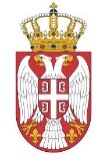                                    Република Србија                              МИНИСТАРСТВО ГРАЂЕВИНАРСТВА,                               САОБРАЋАЈА И ИНФРАСТРУКТУРЕ                                           Београд, Немањина 22-26Понуђач мора да у целини попуни, овери печатом и потпише модел уговора и достави га у понуди МОДЕЛ УГОВОРА Закључен између уговорних страна: 1. Република Србија, Министарство грађевинарства, саобраћаја и инфраструктуре са седиштем у Београду, Немањина 22-26, ПИБ 108510088, матични број 17855212, које заступа Вељко Ковачевић, в.д. помоћник министра, по решењу о преносу овлашћења број 021-01-209/2016-02 од 03.10.2016. године,  (у даљем тексту: Наручилац);  и____________________________________________, са седиштем_________________________________________ ул. ___________________ бр. ______, ПИБ__________________________________________________кога заступа ________________________(у даљем тексту: Пружалац услуге).( попуњава пружалац услуге)Уговорне стране сагласно констатују:- Да је Наручилац, на основу члана 32. Закона спровео отворени поступак јавне набавке број 11/2020, чији је предмет набавка Услуге унапређења и одржавања постојећих софтверских система у унутрашњој пловидби и умрежавање Лучких капетанија у јединствени информациони систем.- Да је Понуђач доставио понуду број ______ од _______. године, заведену код Наручиоца под бројем _____ од ______. године, која се налази у прилогу уговора и саставни је део уговора (Попуњава Наручилац);- Да је Наручилац, у складу са чланом 107. став 3. и чланом 108. ЗЈН, на основу понуде Пружаоца услуге и Одлуке о додели уговора број ______ од ______. године, изабрао понуду Пружаоца за Услуге унапређења и одржавања постојећих софтверских система у унутрашњој пловидби и умрежавање Лучких капетанија у јединствени информациони систем,  као најповољнију. (Попуњава Наручилац)ПРЕДМЕТ УГОВОРАЧлан 1.Предмет овог Уговора су Услуге унапређења и одржавања постојећих софтверских система у унутрашњој пловидби и умрежавање Лучких капетанија у јединствени информациони систем према техничкој спецификацији и понуди Понуђача број ________ од _________  године, које је Пружалац услуге инсталирао и увео код Наручиоца ЦЕНЕ И НАЧИН ПЛАЋАЊАЧлан 2.Укупна цена за период важења уговора износи ____________ динара без ПДВ-а, односно ______________са ПДВ-ом. (Попуњава Пружалац услуге).У цену су урачунати сви трошкови неопходни за извршење набавке.Цена је фиксна и не може се мењати.  Члан 3.Уговорне стране су сагласне да се плаћање по овом уговору изврши на следећи начин:Наручилац ће Пружаоцу услуге исплатити укупну вредност услуге на следећи начин: 1) аванс у висини од ___ %, (до 10%) од укупно вредности услуге надоградње софтвера, у износу од __________________ динара са ПДВ (словима:         ) (Уколико Пружалац услуге не искаже потребу за авансом, плацење се врши на основу испостављене фактуре у року до 45 дана)2) Плаћање остатака уговорне цене за услуге надоградње софтвера се врши уплатом на рачун понуђача након извршене услуге надоградње процентуално умањене за износ примљеног аванса. Плаћање ће се извршити уз важеће средства обезбеђења у року до 45 дана од дана пријема фактуре, са свим неопходним документима којима се доказује испуњеност услова за плаћање, у складу са Законом о роковима измирења новчаних обавеза у комерцијалним трансакцијама („Службени гласник РСˮ, број 119/12, 68/2015, 113/17 и 91/19). Након што буду обезбеђена средства законом о буџета за 2021. годину, плаћање остатака уговорене цене за услуге надоградње софтвера из става 1. тачке 2) овог члана за услуге извршиће се у 2021. години.РОКЧлан 4.Пружалац услуге има обавезу да изврши услугу унапређења софтверских ситема у року од 4 месеца, од слања дописа од стране Лучке Капетаније Београд за одпочињање посла (датум kick-off meeting, односно иницијалног састанка у Лучкој капетанији Београд), што ће бити записнички констатовано.КВАЛИТЕТ Члан 5.	Услуге које су предмет јавне набавке морају у погледу квалитета задовољавати важеће стандарде и да у свему испуњавају захтеве из техничке спецификације јавне набавке.СРЕДСТВА ОБЕЗБЕЂЕЊАЧлан 6.Пружалац услуге се обавезује да у року од 15 (петнаест) дана од дана закључења овог уговора преда Наручиоцу банкарску гаранцију за повраћај аванса, у висини траженог аванса (до 10%), са роком важења до краја трајања Уговора који је дефинисан чланом 13. овог уговора, која мора бити безусловна, неопозива, без права на приговор и платива на први позив у корист Наручиоца, а у складу са Законом о облигационим односима чл. 1087. (Уколико Понуђач не искаже потребу за авансом, не мора достављати банкарску гаранцију за повраћај аванса)		Пружалац услуге се обавезује да у року од 15 (петнаест) дана од дана закључивања овог уговора преда Наручиоцу банкарску гаранцију за добро извршење посла у износу од 10% од вредности уговора без ПДВ и са роком важења најмање 60 (шездесет) дана дужим од рока за извршење Уговора из члана 13. овог уговора, која мора бити безусловна, неопозива, без права на приговор и платива на први позив, а у корист Наручиоца, у складу са Законом о облигационим односима чл. 1087.Услучају продужења рока важења банкарске гаранције за повраћај аванса, износ те гаранције се може смањити, уз писану сагласност Наручиоца, сразмерно оправданом авансу и извршеним услугама.Услучају продужења рока важења банкарске гаранције за добро извршење посла, износ те гаранције се може не смањити.Ако Пружалац услуге, ни после достављене опомене од стране Наручиоца, не продужи рок важења банкарских гаранција из ст. 1 и 2. овог члана, Наручилац активира банкарске гаранције и шаље их на наплату пословној банци Пружаоца услуге.Све банкарске гаранције из овог члана морају имати клаузулу да је гаранција неопозива, безусловна и наплатива на први позив без приговора.Банкарска гаранција за отклањање недостатака у гарантном року Пружалац услуге је дужан да уз рачун, кој доставља након примопредаје софтвера уз записник о примопредаји софтвера између Пружаоца услуге и Наручиоца, достави банкарску гаранцију за отклањање недостатака у гарантном року која одговара условима за средства обезбеђења, прописаним конкурсном документацијом за јавну набавку по основу које је овај Уговор закључен, и која мора бити снабдевена клаузулом да је неопозива, безусловна и наплатива на први позив без приговора, у висини од 5% од уговорене вредности из члана 2. овог Уговора без ПДВ-а, са трајањем важности 30 дана дуже од истека гарантног рока.ОБАВЕЗЕ ПРУЖАОЦА УСЛУГАЧлан 7.Пружалац услуга обавезује се да у оквиру услуга које су предмет овог уговора за потребе Наручиоца:- 	приступи реализацији Уговора;изврши услугу у свему према Техничким карактеристикама које су саставни део овог уговора о чему ће бити сачињен Записник о примопредаји софтвера између Пружаоца услуге и Наручиоца;пружи услугу квалитетно, са одређеним бројем запослених, у складу са позитивним законским прописима и добрим пословним обичајима;одговара за предузимање мера заштите на раду и других мера у складу са важећим прописима;достави списак лица која ће бити ангажована у циљу реализације овог Уговора;по истеку гарантног рока достави на CD-у, изворни код који ће бити у власништу Наручиоца што ће бити записнички констатовано између пружаоца услуге и Наручиоца;испоручи сву неопходну техничку документацију, обезбеди обуку корисника и упутства за употребу у складу са чланом 1. овог уговора и техничком спецификацијом.ОБАВЕЗЕ НАРУЧИОЦАЧлан 8.	Наручилац се обавезује да:пружи Пружаоцу услуге све неопходне информације, техничку и логистичку подршку која је неопходна за извршење уговорних обавеза из овог Уговораобезбеди Пружаоцу услуге одговарајућа материјална и техничка средства, неопходан радни простор у оквиру својих просторија као и одговарајуће физичко-техничке услове за смештај комуникационо-сервисне опреме неопходне за пружање услуге предвиђене овим Уговором,врши контролу и надзор над пружањем услуга, пружаоцу услуга плати цену за извршене услуге која су предмет овог Уговора .ОБУКА ЗАПОСЛЕНИХЧлан 9.Пре почетка примене нових верзија софтверског решења, као и измена насталих током трајања овог Уговора, Пружалац услуга је у обавези да запослене, код Наручиоца, који ће у свом раду примењивати то софтверско решење односно информациони систем, као и нових запослених, односно запослених који нису користили одговарајући модул обучи за рад.ГАРАНЦИЈЕ И ОДГОВОРНОСТИЧлан 10.	Гаранција почиње да важи од дана извршења услуге надоградње софтвера односно потписивањем Записника о примопредаји софтвера између Пружаоца услуге и Наручиоца. 	Гарантни период траје ______________ (најмање 12 месеци). (попуњава Пружалац услуге)	Гарантни период обухвата следеће: подршку за отклањање свих проблема;подршку систем инжењера за одржавање испоручене мрежне инфраструктуре;корективно одржавање у циљу отклањања евентуалних проблема и унапређења перформанси система;превентивно одржавање које подразумева измене софтвера у циљу спречавања појаве недостатака у будућности (нпр. проблеми који тренутно не праве проблем у раду, али могу да направе у будућности, као што је престанак подршке за одређене функционалности у веб прегледачу).НАЧИН СПРОВОЂЕЊА КОНТРОЛЕ И РЕКЛАМАЦИЈАЧлан 11.Пружалац услуге је дужан да услуге пружа у складу са правилима струке и добрим пословним обичајима. Пружалац услуге је дужан да отпочне пружање услуга најкасније у року од 2 дана од пријема писаног позива Наручиоца.У случају евентуално утврђених недостатака у квалитету извршених услуга, недостаци ће бити записнички констатовани од стране овлашћених представника Пружаоца услуге и Наручиоца. Пружалац услуге је дужан да у року од 3 дана, од дана сачињавања Записника о рекламацији, отклони записнички утврђене недостатке, у противном Наручилац задржава право да раскине Уговор.РЕАЛИЗАЦИЈА УГОВОРАЧлан 12.Лице које ће вршити надзор над спровођењем набавке биће одређено актом Наручиоца, а на страни Пружаоца услуге то лице је _______________(Попуњава Пружалац услуге)ТРАЈАЊЕ УГОВОРАЧлан 13.Уговор се закључује на период од 12 (дванаест) месеци од дана потписивања истог.	Део средства за реализацију овог уговора из којих ће се извршити плаћање на име аванса (уколико буде тражен) обезбеђена су Законом о буџету за 2020. годину. Плаћање доспелих обавеза у 2020. години, вршиће се до висине одобрених апропријација за ту намену, а у складу са законом којим се уређује буџет за 2020. годину.	За део финансијске реализације уговора који се односи на 2021. годину, реализација ће зависити од обезбеђења средстава предвиђених законом којим ће се уредити буџет за 2021. годину. У супротном, Уговор престаје да важи, без накнаде штете због немогућности преузимања и плаћања обавеза од стране Наручиоца.ПРОМЕНА ПОДАТАКАЧлан 14. 	Пружалац услуге је дужан да, без одлагања, у писаној форми обавести Наручиоца о било којој промени у вези са испуњеношћу услова из поступка јавне набавке, која наступи током важења Уговора о јавној набавци и да је документује на прописани начин.ЗАШТИТА ПОДАТАКА НАРУЧИОЦАЧлан 15.Пружалац услуга  је дужан да приликом реализације уговора, чува као поверљиве све информације од неовлашћеног коришћења и откривања као пословну тајну, који могу бити злоупотребљени у безбедносном смислу. Изјава о чувању поверљивих података Наручиоца је саставни део уговора.ВИША СИЛАЧлан 16.	Уколико после закључења овог уговора наступе околности више силе које доведу до ометања или онемогућавања извршења обавеза дефинисаних уговором, рокови извршења обавеза ће се продужити за време трајања више силе.	Виша сила подразумева екстремне и ванредне догађаје које уговорна страна, погођена вишом силом нија могла да спречи, који се не могу предвидети, који су се догодили без воље и утицаја страна у уговору и који нису могли бити спречени од стране погођене вишом силом. Вишом силом могу се сматрати поплаве, земљотреси, пожари, политичка збивања (рат, нереди већег обима, штрајкови), императивне одлуке власти (забране промета увоза и извоза) и сл.	Страна у уговору погођена вишом силом, одмах ће у писаној форми обавестити другу страну о настанку непредвиђених околности и доставити одговарајуће доказе.РАСКИД УГОВОРАЧлан 17.	У случају да уговорне стране не изврше своје обавезе на начин и у роковима утврђеним овим уговором, Уговор се може једнострано раскинути.	У случају из става 1. овог члана, уговорна страна је дужна да о томе, писаним путем обавести другу уговорну страну, у року од 15 дана пре дана раскида уговора, уз навођење разлога за раскид уговора.	Уговорне стране могу споразумно раскинути уговор. Наведеним актом, уговорне стране ће регулисати међусобна права и обавезе доспеле до момента раскида уговора.	Уколико Наручилац претрпи штету услед неиспуњења уговорних обавеза од стране Пружаоца услуге, Пружалац услуге је дужан да му надокнади штету у целини. УГОВОРНА КАЗНАЧлан 18.Ако Пружалац услуге не изврши предмет овог уговора у складу са свим уговорним обавезама, спецификацијом и својом понудом, дужан је да плати Наручиоцу казну од 10% од вредности уговора.У случају из става 1. овог члана, Наручилац ће упутити захтев Пружаоцу услуге да умањи износ фактуре, за износ уговорене казне дефинисане ставом 1. овог члана, уколико је уговорну обавезу извршио делимично.	Наплата уговорне казне за неизвршење предмета овог уговора, не искључује право Наручиоца на накнаду штете.	Пружалац услуге је дужан да одмах по наступању околности више силе, као и о престанку истих, о томе писмено обавести Наручиоца.ИЗМЕНЕ ТОКОМ ТРАЈАЊА УГОВОРАЧлан 19.Наручилац може након закључења уговора о јавној набавци без спровођења поступкка јавне набавке повећати обим предмета набавке, с тим да се вредност уговора мoже повећати максимално 5% од укупне вредности првобитно закљученог уговора.Наручилац може да дозволи измене током трајања уговора из објективних разлога  на које Пружалац услуге није могао утицати а на основу образложеног писаног захтева  сходно члану 115. став 2. ЗЈН .Образложени захтев за измену уговора,  подноси Наручиоцу, у року од 2 (два) дана од дана сазнања за објективне околности из става 1. овог члана, а најкасније у року од 5 (пет) дана пре истека коначног рока за  извршење услуге из члана  6. овог Уговора.ПРЕЛАЗНЕ И ЗАВРШНЕ ОДРЕДБЕ                                                                Члан 20.	Уговорне стране су сагласне да за све што овим уговором није предвиђено, важе одредбе Закона о облигационим односима ("Сл. лист СФРЈ", бр. 29/78, 39/85, 45/89 - одлука УСЈ и 57/89, "Сл. лист СРЈ", бр. 31/93 и "Сл. лист СЦГ", бр. 1/2003 - Уставна повеља).                                                                Члан 21.Потраживања из овог уговора не могу се уступати другим правним или физичким лицима, нити се на њима може успостављати заложно право, односно не могу на било који други начин бити коришћена као средство обезбеђења према трећим лицима.                                                                  Члан 22. У случају спора по овом уговору, уговорне стране ће настојати да га реше споразумно, а уколико се настали спор не реши споразумно, надлежан је Привредни суд у Београду.                                                                   Члан 23. Овај уговор је сачињен у 6 (шест) истоветних примерака, од којих свака уговорна страна добија по 3 (три) примерка.   Доказ за правно лице:Извод из регистра Агенције за привредне регистре, односно извод из регистра надлежног Привредног суда;Доказ за предузетнике:Извод из регистра Агенције за привредне регистре, односно из одговарајућег регистра;Доказ за правно  лице:1) Извод из казнене евиденције, односно уверењe основног суда на чијем подручју се налази седиште домаћег правног лица, односно седиште представништва или огранка страног правног лица, којим се потврђује да правно лице није осуђивано за кривична дела против привреде, кривична дела против животне средине, кривично дело примања или давања мита, кривично дело преваре;2) Извод из казнене евиденције Посебног одељења за организовани криминал Вишег суда у Београду, којим се потврђује да правно лице није осуђивано за неко од кривичних дела организованог криминала;3) Извод из казнене евиденције, односно уверење надлежне полицијске управе МУП-а, којим се потврђује да законски заступник понуђача није осуђиван за кривична дела против привреде, кривична дела против животне средине, кривично дело примања или давања мита, кривично дело преваре и неко од кривичних дела организованог криминала (захтев се може поднети према месту рођења или према месту пребивалишта законског заступника). Уколико понуђач има више законских заступника дужан је да достави доказ за сваког од њих.Доказ за предузетнике и за физичко лице:Извод из казнене евиденције, односно уверење надлежне полицијске управе МУП-а, којим се потврђује да није осуђиван за неко од кривичних дела као члан организоване криминалне групе, да није осуђиван за кривична дела против привреде, кривична дела против животне средине, кривично дело примања или давања мита, кривично дело преваре (захтев се може поднети према месту рођења или према месту пребивалишта).Доказ не може бити старији од 2 месеца пре датума отварања понуда.Доказ не може бити старији од 2 месеца пре датума отварања понуда.Доказ за правно  лице:Уверења Пореске управе Министарства финансија да је измирио доспеле порезе и доприносе и уверења надлежне локалне самоуправе да је измирио обавезе по основу изворних локалних јавних прихода;Доказ за предузетнике:Уверења Пореске управе Министарства финансија да је измирио доспеле порезе и доприносе и уверења надлежне управе локалне самоуправе да је измирио обавезе по основу изворних локалних јавних прихода;Доказ за физичко лице:Уверења Пореске управе Министарства финансија да је измирио доспеле порезе и доприносе и уверења надлежне управе локалне самоуправе да је измирио обавезе по основу изворних локалних јавних прихода;Доказ не може бити старији од 2 месеца пре датума отварања понудаДоказ не може бити старији од 2 месеца пре датума отварања понудаДоказ: Изјава предвиђена конкурсном документацијом. 1.Услов  - да је у претходне 3 (три) обрачунске године (2017, 2018. и 2019.)  до дана објављивања Позива за подношење понуда на Порталу ЈН, остварио укупни пословни приход у минималном износу од 12.000.000,00 динара. - да докаже да над њим није покренут поступак стечаја или ликвидације, односно претходни стечајни поступак (чл. 76. ст. 3. Закона).- да у последњих 6 месеци  до дана објављивања позива на Порталу ЈН није имао блокаду својих текућих рачуна.Доказ   - Извештај о бонитету за јавне набавке (образац БОН-ЈН) који издаје Агенција за привредне регистре, који мора да садржи: статусне податке понуђача, сажети биланс стања и биланс успеха за претходне 3 (три) обрачунске године (2016, 2017 и 2019). - Потврда Народне банке Србије, Одељење за принудну наплату, Крагујевац, а која ће обухватити захтевани период.- Потврда надлежног Привредног суда као доказа да над понуђачем није покренут  поступак стечаја или ликвидације, односно претходни стечајни поступак (навођење интернет странице Агенције за привредне регистре у понуди није прихватљив доказ како би се утврдило да над понуђачем није покренут претходни стечајни поступак).Услов- да има уведен систем управљања квалитетом у складу са захтевима стандарда:SRPS ISO 9001:2015,SRPS OHSAS 45001:2018,SRPS ISO 14001:2015,SRPS ISO/IEC 27001:2013.да има у претходне 5  године до дана објављивања Позива за подношење понуда на Порталу ЈН минимално 1 (једну) референцу - реализован уговор чији је предмет развој и имплементација апликативног софтвера користећи следеће платформе и технологије Microsoft Server, Microsoft SQL server, Entity Framework, ASP.Net, C# App, Microsoft Visual Studio а чија укупна вредност по једном уговору износи најмање износи 6.000.000 динара без ПДВ.ДоказКопија важећих (на дан отварања понуда) сертификата SRPS ISO 9001:2015, SRPS OHSAS 45001:2018, SRPS ISO 14001:2015, SRPS ISO/IEC 27001:2013.Оригиналне Потврде наручилаца о реализацији закључених уговора могу бити на Обрасцу предвиђеном конкурсном документацијом или издате од стране других наручилаца на њиховим обрасцима, при чему такве оригиналне потврде морају имати све елементе које садржи достављени образац, и то:  назив и адреса Наручиоца   назив и седиште понуђача  облик наступања за услуге за које се издаје Потврда   изјава да су услуге за потребе тог наручиоца извршене        квалитетно и у уговореном року  врста услуга  број и датум уговора  изјава да се Потврда издаје ради учешћа на тендеру и у друге сврхе   се не може користити  контакт особа наручиоца и телефон  потпис овлашћеног лица и печат наручиоца  Услов-да има партнерски статус са компанијом Microsoft, на чијим технологијама врши развој апликативног софтвера за потребе Лучке капетанијеДоказПотврда издата од локалне канцеларије Microsofta у Србији или Изјава понуђача са приложеним (MPN ID)  са портала partner.microsoft.comУслов:-1 (једно) радно ангажованo лицe високе стручне спреме информатичке струке, које ће обављати дужност- Водећи информатичар пројекта, са најмање 3 (три) године искуства у пројекатима у области управљања, регулације и информатике и руковођење израдом софтвера  у најмање 1 (једној) успешној имплементацији израде пројекта интегралног информационог система; -10 (десет) радно ангажована програмера са искуством на пројектима интегралних информационих система, који ће бити ангажовани на реализацији извршења радова и услуга и испоруке и имплементације, које су предмет јавне набавке;Од ( десет ) радно ангажованих програмера потребно је:да минимум 2 (два) програмера поседуjе сертификат који издаје Мicrosoft, да лице поседује следеће компетенције ( положене испите ) за - Programming in HTML5 with JavaScript and CSS3Доказ За запослене код Понуђача на одређено и неодређено време уз уговор о раду доставити Извод из појединачне пореске пријаве за порез и доприносе по одбитку, односно ППП-ПД пријаве за месец који претходи месецу објаве позива за подношење понуда, оверену печатом и потписом овлашћеног лица понуђача, тако да се у тачки 4) прикажу наведена лица. За радно ангажоване по другом основу у складу са законом (рад ван радног односа) понуђач мора доставити доказ којим се доказује да су исти радно ангажовани код понуђача (МА обрасце, уз уговор о раду или уговор о делу или уговор о допунском раду или уговор о привременим и повременим пословима ).  Сваки уговор којим се доказује радни однос или радно ангажовање мора имати датум закључења и заводни печат Понуђача. -Напомена: Уговор о делу се може закључити само за радна места која нису систематизована код понуђача и која нису у оквиру делатности послодавца. Наиме, у складу са чланом 199. Закона о раду,  послодавац може са одређеним лицем да закључи уговор о делу, ради обављања послова који су ван делатности послодавца, а који имају за предмет самосталну израду или оправку одређене ствари, самостално извршење одређеног физичког или интелектуалног посла. Уколико није испуњен наведени услов, неће бити прихваћен уговор о делу.Запослење односно радно ангажовање, у складу са законом у наведеном смислу, мора постојати у тренутку подношења понуде.Нису прихватљиви уговори који не садрже датум закључења и заводни број.-   	Радна биографија за сваког извршиоца која мора бити потписана од стране датог лица и понуђача чиме се потврђује да је истинита и тачна .-           Потврда о радном искуству у струци или уговор о радном ангажовању у струци за сва предложена лица у кадровском капацитету-            За водећег информатичара пројекта – копија уговора успешној имплементацији израде пројекта интегралног информационог система и потврда Наручиоца да је лице руководило израдом софтвера  у најмање 1 (једној) успешној имплементацији израде пројекта интегралног информационог система; -  	За минимум 2 (два) програмера - Копија сертификата на коме пише да је лице успешно завршило испит за тражене компетенције : Programming in HTML5 with JavaScript and CSS3 .Наведена лица из Понуде се не могу мењати. Уколико настану објективни разлози, који су изван контроле Понуђача, као што су пензионисање, болест, отказ и сл. неопходно је извршити замену особља уз претходну писану сагласност Наручиоца.За наведена лица потребно је приложити Образац – списак чланова стручног тима из конкурсне документације, оверен потписом одговорног лица. Предмет ЈНУкупна цена  без ПДВ-аПДВУкупна цена  са ПДВ-ом123Унапређење и одржавање постојећих софтверских системаГарантни период (минимум 12 месеци)   ______ месециРок важења понуде (60 дана)_______дана од дана отварања понудаАванс у %, односно у динарима без ПДВ-а и са ПДВ-ом (максимално 10 %)   ______ %, односно ______без ПДВ-а и _________ динара са ПДВ-ом. Датум:Потпис понуђачаНазив понуђача:Адреса понуђача:Матични број понуђача:Порески идентификациони број понуђача (ПИБ):Име особе за контакт:Електронска адреса понуђача (e-mail):Телефон:Телефакс:Број рачуна понуђача и назив банке:Лице овлашћено за потписивање уговора:А) САМОСТАЛНО Б) СА ПОДИЗВОЂАЧЕМВ) КАО ЗАЈЕДНИЧКУ ПОНУДУ1)Назив подизвођача:Адреса:Матични број:Порески идентификациони број:Име особе за контакт:Проценат укупне вредности набавке који ће извршити подизвођач:Део предмета набавке који ће извршити подизвођач:2)Назив подизвођача:Адреса:Матични број:Порески идентификациони број:Име особе за контакт:Проценат укупне вредности набавке који ће извршити подизвођач:Део предмета набавке који ће извршити подизвођач:1)Назив учесника у заједничкој понуди:Адреса:Матични број:Порески идентификациони број:Име особе за контакт:2)Назив учесника у заједничкој понуди:Адреса:Матични број:Порески идентификациони број:Име особе за контакт:3)Назив учесника у заједничкој понуди:Адреса:Матични број:Порески идентификациони број:Име особе за контакт:ФазаНеопходан профилНеопходан број људиНеопходан број човек/дан Цена без пдв-а човек/дан Укупан број човек дана за пројекатУкупна цена без ПДВ-а Бизнис анализа  Бизнис аналитичар                                                         1                                                         5  Развој софтвера  Програмер                                                         3                                                       36  Тестирање софтвера  Тестер                                                         1                                                         5 Имплементација софтвера и хардвера у продукционо окружење и пуштање система у продукцију у 1 (ЛК Бгд) +11 осталих капетанија Систем инжењер                                                         1                                                         2  Обука у 1+11 лучких капетанија Бизнис аналитичар                                                         1                                                       12 Трошкови одласка на локације и опремеУкупноса ПДВ-омса ПДВ-омУкупнобез ПДВ-абез ПДВ-аПотпис овлашћеног лицаР.бр.Име и презимеЛицe високе стручне спреме информатичке струкеПрограмериДатум:Потпис понуђачаПотпис овлашћеног лицаПотпис овлашћеног лицаПотпис овлашћеног лицаПотпис овлашћеног лицаПотпис овлашћеног лица Потпис овлашћеног лица Потпис овлашћеног лицаПотпис овлашћеног лицаУкупан износ трошкова: Потпис овлашћеног лицаПотпис овлашћеног лицаРедни бр. Пословно име или скраћени назив из одговарајућег регистра Адреса седишта Име и презиме одговорног лица 1.  2.  3.  За члана заједничке понуде под редним бр. 1) _____________________________________ (Овлашћена особа) За члана заједничке понуде под редним бр. 2) _____________________________________ (Овлашћена особа) За члана заједничке понуде под редним бр. 3)    ________________________________ (Овлашћена особа)ПОНУЂАЧ                                           , овлашћено лицеНАРУЧИЛАЦМинистарство грађевинарства, саобраћаја и инфраструктуре